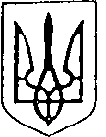 Україна                                                                                                           Більшівцівська  селищна  рада                                                                                                                        ІІ сесія VIІI скликання РІШЕННЯвід 23 грудня 2020 року                                                                        смт. Більшівці  №  25                           	Про селищний бюджеттериторіальної громади на 2021рікКеруючись статтею 77 Бюджетного кодексу України, відповідно  до пункту 23 частини 1 статтею 26 Закону України "Про місцеве самоврядування в Україні", Законом України "Про Державний бюджет України на 2021рік", селищна рада вирішила:1. Визначити на 2021рік:– доходи селищного бюджету в сумі 47772,3  тис. гривень, у тому числі доходи загального фонду селищного бюджету – 47411,5  тис. гривень, доходи спеціального фонду селищного бюджету – 360,8 тис. гривень,  згідно з додатком 1 до цього рішення;– видатки селищного бюджету в сумі 47772,3 тис. гривень, у тому числі видатки загального фонду селищного бюджету – 47381,3 тис. гривень, видатки спеціального фонду селищного бюджету 391,0 тис. гривень, в тому числі бюджет розвитку — 30,2  тис. гривень згідно з додатком 3 до цього рішення;– профіцит загального фонду селищного бюджету в сумі 30,2 тис. гривень та дефіцит спеціального фонду селищного бюджету – 30,2  тис. гривень згідно з додатком 2 до цього рішення.        -оборотний залишок бюджетних коштів селищного бюджету у розмірі 14000,00 гривень, що становить 0,03 відсотків видатків загального фонду селищного бюджету, визначених цим пунктом;- резервний фонд селищного бюджету у розмірі 45000,00 гривень, що становить 0,095 відсотків видатків загального фонду селищного бюджету, визначених цим пунктом. Витрачання коштів резервного фонду здійснювати  відповідно до статті 24 Бюджетного кодексу України, Порядку використання коштів резервного фонду бюджету, затвердженого постановою Кабінету Міністрів України від 29.03.2002 №415 (зі змінами та доповненнями).2. Затвердити бюджетні призначення головному розпоряднику коштів селищного бюджету у розрізі відповідальних виконавців за бюджетними програмами, у тому числі по загальному фонду – 47381,3тис. гривень та спеціальному фонду – 391,0 тис. гривень згідно з додатком 3 до цього рішення.           3. Затвердити на 2021 рік міжбюджетні трансферти згідно з додатком 4 до цього рішення.                    4. Затвердити розподіл витрат місцевого бюджету на реалізацію місцевих/регіональних програм  згідно з додатком 5  до цього рішення.5. Установити, що у загальному фонді селищного бюджету на 2021 рік:1) до доходів загального фонду місцевих бюджетів належать доходи, визначені статтею 64 Бюджетного кодексу України, та трансферти, визначені статями 97,101,103, Бюджетного кодексу України (крім субвенцій, визначених статтею 69-1 та частиною першою статті 71 Бюджетного кодексу України);2) джерелами формування у частині фінансування є надходження, визначені частиною 1 ст. 72 та частиною 1 ст.73 Бюджетного кодексу України;3) джерелами формування у частині кредитування є надходження, визначені статтею 64 Бюджетного кодексу України:6.Установити, що джерелами формування спеціального фонду селищного  бюджету на 2021 рік:1) у частині доходів є надходження, визначені статтями 691 Бюджетного кодексу України, а також надходження відповідно до Закону України «Про Державний бюджет України на 2021 рік»;2) у частині фінансування є надходження, визначені пунктом 10 частини першої статті 71 Бюджетного кодексу України.7. Установити, що у 2021 році кошти, отримані до спеціального фонду селищного  бюджету згідно з відповідними пунктами частини першої статті 691 Бюджетного кодексу України, спрямовуються на реалізацію заходів, визначених частиною другою статті 70 Бюджетного кодексу України.Встановити, що з 01.01.2021 року частина чистого прибутку (доходу) комунальних унітарних підприємств та їх об’єднань (засновником яких є селищна рада), що вилучається до бюджету, зараховується до селищного бюджету в розмірі 15 відсотків за результатами фінансово-господарської діяльності у 2020 році та наростаючим підсумком щоквартальної фінансово-господарської діяльності у 2020 році у строки, встановлені для сплати податку на прибуток підприємств.Визначити на 2021 рік відповідно до статті 55 Бюджетного кодексу України захищеними видатками селищного бюджету видатки загального фонду на:- оплату праці працівників бюджетних установ;- нарахування на заробітну плату;- придбання медикаментів та перев’язувальних матеріалів;- забезпечення продуктами харчування;- оплату комунальних послуг та енергоносіїв;- обслуговування міського боргу;- поточні трансферти населенню;- поточні трансферти місцевим бюджетам.10. Фінансовому відділу Більшівцівської селищної ради:1) надати право на:розміщення в межах поточного бюджетного періоду на конкурсних засадах тимчасово вільних коштів селищного бюджету на депозитах з подальшим поверненням таких коштів до кінця поточного бюджетного періоду, шляхом укладання договорів з установами банків у порядку, визначеному Кабінетом Міністрів України, відповідно до частини восьмої статті 16 Бюджетного кодексу України;здійснення позик на покриття тимчасових касових розривів селищного бюджету, пов'язаних із забезпеченням захищених видатків загального фонду, в межах поточного бюджетного періоду за рахунок коштів єдиного казначейського рахунку на договірних умовах без нарахування відсотків за користування цими коштами з обов'язковим їх поверненням до кінця поточного бюджетного періоду у порядку, визначеному Кабінетом Міністрів України, відповідно до статей 43, 73 Бюджетного кодексу України.2) здійснювати відображення змін до розпису селищного бюджету у випадку внесення Міністерством фінансів України змін та доповнень до бюджетної класифікації в частині назв і кодів класифікації доходів, кодів Типової програмної класифікації видатків та кредитування місцевих бюджетів і відомчої класифікації, за джерелами доходів і напрямами видатків головних розпорядників коштів селишного бюджету за відповідними кодами;Головним розпорядникам коштів селищного бюджету забезпечити виконання норм Бюджетного кодексу України стосовно:1) затвердження паспортів бюджетних програм протягом 45 днів з дня набрання чинності цим рішенням;2) здійснення управління бюджетними коштами у межах встановлених їм бюджетних повноважень та оцінки ефективності бюджетних програм, забезпечуючи ефективне, результативне і цільове використання бюджетних коштів, організацію та координацію роботи розпорядників бюджетних коштів нижчого рівня та одержувачів бюджетних коштів у бюджетному процесі3) забезпечення доступності інформації про бюджет відповідно до законодавства, а саме:здійснення публічного представлення та публікації інформації про бюджет за бюджетними програмами та показниками, бюджетні призначення щодо яких визначені цим рішенням, відповідно до вимог та за формою, встановленими Міністерством фінансів України, до 15 березня 2022 року;оприлюднення паспортів бюджетних програм у триденний строк з дня затвердження таких документів;4) взяття бюджетних зобов’язань, дострокових зобов’язань за енергосервісом та здійснення витрат бюджету;5) забезпечення згідно з частиною четвертою статті 77 Бюджетного кодексу України у повному обсязі потребу в коштах на оплату праці працівників бюджетних установ відповідно до встановлених законодавством України умов оплати праці та розміру мінімальної заробітної плати; на проведення розрахунків за електричну та теплову енергію, водопостачання, водовідведення, природний газ та послуги зв'язку, які споживаються бюджетними установами, та укладання договорів за кожним видом енергоносіїв у межах  встановлених відповідним головним розпорядником коштів обґрунтованих лімітів споживання.12. У разі потреби здійснювати за рішенням виконавчого комітету Більшівцівської селищної радии, погодженим з постійною комісією з питань,фінансів,бюджету та соціально-економічного розвитку у порядку, встановленому постановою Кабінету Міністрів України від 12.01.2011 року №18 «Про затвердження Порядку передачі бюджетних призначень, перерозподілу видатків бюджету і надання кредитів з бюджету» (зі змінами):1) передачу бюджетних призначень від одного головного розпорядника бюджетних коштів до іншого відповідно до частини шостої статті 23 Бюджетного кодексу України;2) перерозподіл видатків бюджету у межах загального обсягу бюджетних призначень головного розпорядника за бюджетними програмами, включаючи резервний фонд бюджету, додаткові дотації та субвенції (з урахуванням частини шостої статті 108 кодексу), а також за бюджетною програмою збільшення видатків розвитку за рахунок зменшення інших видатків (окремо за загальним та спеціальним фондами бюджету) відповідно до частини восьмої статті 23 Бюджетного кодексу України.13.Фінансовому відділу Більшівцівської селищної ради:  у процесі виконання селищного бюджету за обґрунтованим поданням головного розпорядника бюджетних коштів здійснювати перерозподіл бюджетних асигнувань, затверджених у розписі бюджету та кошторисі, в розрізі економічної класифікації видатків бюджету у межах загального обсягу бюджетних призначень за бюджетною програмою окремо за загальним та спеціальним фондами бюджету відповідно до частини сьомої статті 23 Бюджетного кодексу України.14.Надати право виконавчому комітету Більшівцівської селищної  ради приймати рішення у міжсесійний період з наступним затвердженням їх на сесіях селищної ради:1) про урахування у складі селищного бюджету, а також визначення напрямку подальшого використання коштів трансфертів з державного, обласного та місцевих бюджетів, що виділяються додатково на підставі законодавчих та інших нормативних актів;2) про виключення зі складу селищного бюджету коштів трансфертів з державного бюджету, обласного та місцевих бюджетів на підставі законодавчих та інших нормативних актів.         15.   Рішення набирає чинності з 01 січня 2021 року та діє до 31 грудня 2021 року.16.Додатки 1-5 до цього рішення є його невід'ємною частиною.17.Виконавчому комітету оприлюднити рішення в десятиденний строк з дня його прийняття на офіційному веб-сайті Більшівцівської селищної  ради.18.Контроль за виконанням цього рішення покласти на виконавчий комітет Більшівцівської селищної  ради і постійну комісією з питань, фінансів, бюджету та соціально-економічного розвитку.Більшівцівський селищний голова                                           Василь Саноцький 